Puppy Application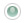                                                                       HINZ-N-CO HAVANESESusan Hines, Owner, Handler4535 Hwy. 36 West, SW, Hartselle, AL 35640hinzncohavs@yahoo.com, 256.303.8258APPLICANT INFORMATION:                                                                    Date of Application:  _____________________________                               Name of Applicant:  __________________________________                                Home Phone:    ______________________________                           Address:  __________________________________________                                 E-mail Address:   ____________________________  City, State, Zip code:  ________________________________                                  Referred By:        _____________________________ HOUSEHOLD MAKEUP:   Provide the following information for all members (full or part-time) of your household.List all pets that are currently part of your household.PREFERENCES OF ADOPTIVE FAMILYMale or Female: _______________________________  Color: ___________________________              Age: ___________________Show Prospect:   _____________          Do you have Show experience? ___________________________Pet Only:       ________________          Either:    __________ If you decide on a pet Havanese, are you aware that it will be sold with limited registration on a spay/neuter agreement?  __________Timing - When would you like to add a dog to your family?  __________________________________________________________               If there is not a dog available then, would you like to be placed on a waiting list?    Yes  _____________         No    _______________Any other preferences?                                                                                                                                                                   ENVIRONMENT:Will this dog be primarily an indoor or outdoor dog? _______________________________________________________________On average, how many hours will this dog be alone during the day? __________________________________________________How will this dog be confined outdoors (i.e. fenced yard, kennel, cable run, tether)? _____________________________________What is the size of the area? _____________________________________________OUTDOORS     Do you have an in ground or above ground swimming pool?             Yes ________       No  __________If yes, is it fenced separately for the rest of the yard?                          Yes ________       No  __________ Once trained, how and where will this dog be confined indoors when no one is home (i.e. crate, gates, doors, none)? What is the size of the area?Who will be the primary caregiver for this dog? _______________________________________________________MISCELLANEOUSDo you belong to a kennel club? ___________    Are you aware of the possible illnesses associated with this breed? ___________ How did you become introduced to this breed and what characteristics do you find the most appealing? ________________________________________________________________________________________________________________________________________________________________________ ____________________________________________________________________________________Please list the dogs that you have owned in the past.List the types of training in which you have ever participated (i.e. puppy class, obedience, agility, flyball, none).    _______________________ __________________________________________________________________________________________________________________       REFERENCES (Veterinarians, dog training instructors, friends, relatives):Other comments or information - _______________________________________________________________________________________ __________________________________________________________________________________________________________________ __________________________________________________________________________________________________________________Applicant’s Signature:   _________________________________________________________        Date:  ____________________________